В преддверии Дня матери состоялось торжественное вручение свидетельства о рождении27 ноября 2015 года в отделе ЗАГС администрации муниципального образования «Майнский район»  в преддверии замечательного праздника - Дня матери состоялась торжественная регистрация нового гражданина Российской Федерации, жителя р.п. Майна, Алексеева Владислава Артемовича.  Это первый ребенок в молодой семье Алексеевых Артема Валерьевича и Кристины Алишеровны. Начальник отдела ЗАГС Лаврентьева О.Н. торжественно вручила молодым родителям свидетельство о рождении ребенка, пожелала семейного благополучия, здоровья, успехов в воспитании их первенца!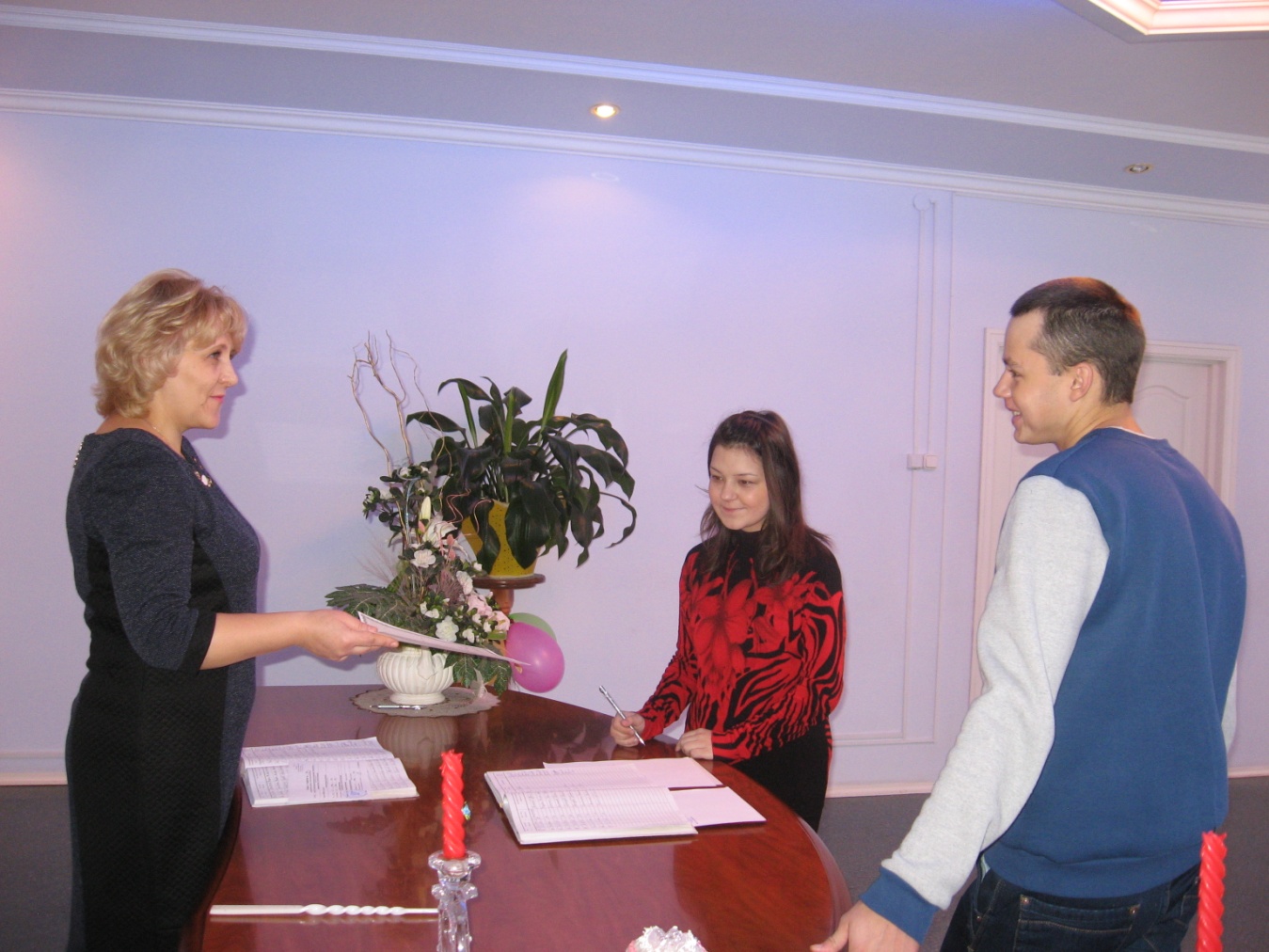 